Conferencia Diplomática sobre la conclusión de un tratado que facilite a las personas con discapacidad visual y a las personas con dificultad para acceder al texto impreso el acceso a las obras publicadasMarrakech, 17 a 28 de junio de 2013SEGUNDO INFORME DE LA COMISIÓN DE VERIFICACIÓN DE PODERESpreparado por la SecretaríaLa Comisión de Verificación de Poderes (en lo sucesivo “la Comisión”), establecida el 18 de junio de 2013 por la Conferencia Diplomática sobre la conclusión de un tratado que facilite a las personas con discapacidad visual y a las personas con dificultad para acceder al texto impreso el acceso a las obras publicadas, se reunió por segunda vez el 21 de junio de 2013.Asistieron a la reunión las Delegaciones de los siguientes Estados, elegidos miembros de la Comisión por la Conferencia Diplomática:  Chile, China, Georgia, Mauritania, República Checa, República de Corea, Santa Sede (7).El Presidente de la Comisión, elegido por la Conferencia Diplomática, fue el Sr. Andrés Guggiana (Chile).  Los Vicepresidentes, elegidos por la Conferencia Diplomática, fueron la Sra. Deng Yuhua (China), y el Sr. Shi-Hyeong Kim (República de Corea).De conformidad con lo dispuesto en el artículo 9.1) del Reglamento aprobado por la Conferencia el 18 de junio de 2013 (documento VIP/DC/2, en lo sucesivo “el Reglamento de la Conferencia”), la Comisión examinó las credenciales y los plenos poderes recibidos desde que se reuniera por primera vez el 19 de junio de 2013.La Comisión encontró en buena y debida forma,en lo relativo a las Delegaciones miembros,las credenciales y los plenos poderes (es decir, credenciales para participar en la Conferencia y firmar el Acta final de la Conferencia, y los plenos poderes para firmar el tratado que adopte la Conferencia Diplomática) de las delegaciones de los (20) Estados siguientes:BrasilCamboyaCamerúnComorasCôte d’IvoireDjiboutiHaitíJordaniaLíbanoLuxemburgoMalíMongoliaNamibiaNepalPanamáParaguayRepública DominicanaRepública Popular Democrática de CoreaSanto Tomé y PríncipeUruguaylas credenciales sin plenos poderes para firmar el tratado (es decir, credenciales para participar en la Conferencia y firmar el Acta final de la Conferencia) de las delegaciones de los (16) Estados siguientes:AngolaCroaciaCubaEstados Unidos de AméricaFijiGuatemalaHondurasMauritaniaNicaraguaPerúRepública Democrática Popular Lao RumaniaSamoaSeychellesSri LankaSwazilandiaiii)	La Comisión tomó nota del hecho de que la Delegación de Austria ha expresado el deseo de constar en el párrafo 7.a)ii) del primer informe de la Comisión, y no en el párrafo 7.a)i).b)	en lo relativo a los Observadores, las cartas o los documentos de designación de los representantes de las (5) organizaciones no gubernamentales siguientes:Confédération française pour la promotion sociale des aveugles et des amblyopes (CFPSAA);  Club for people with Special Needs Region of Preveza;  Global Initiative for inclusive Information and Communication Technologies (G3ict);  Ligue Braille au Maroc (LBM);  International Association of Scientific, Technical and Medical Publishers (STM).La Comisión recomendó a la Conferencia, reunida en sesión plenaria, que acepte las credenciales y los plenos poderes de las delegaciones mencionadas en el párrafo 5.a)i), las credenciales de las delegaciones mencionadas en el párrafo 5.a)ii) y las cartas de designación de los observadores mencionados en el párrafo 5.b).La Comisión decidió que la Secretaría prepare un informe sobre la reunión que será publicado como su informe, para ser presentado por el Presidente de la Comisión a la Conferencia en sesión plenaria.La Comisión autorizó a su Presidente a examinar cualesquiera comunicaciones adicionales relativas a las Delegaciones miembros, la Delegación especial, las Delegaciones observadoras y los observadores, que la Secretaría pudiera recibir después de la clausura de su segunda reunión, y a presentar un informe al respecto a la Conferencia en sesión plenaria, a menos que el Presidente estime necesario convocar a la Comisión para examinar esas comunicaciones y presentar un informe al respecto.Se recuerda que los Miembros y las Delegaciones especiales siguientes han presentado credenciales y/o plenos poderes, que se han encontrado en buena y debida forma:a)	las credenciales y plenos poderes (a saber, credenciales para participar en la Conferencia y firmar el acta final, y plenos poderes para firmar el tratado que adopte la Conferencia Diplomática) de las delegaciones de los (47) Estados siguientes:b)	las credenciales sin plenos poderes para firmar el Tratado (a saber, credenciales para participar en la Conferencia y firmar el acta final) de las delegaciones de las (101) Delegaciones siguientes:[Fin del documento]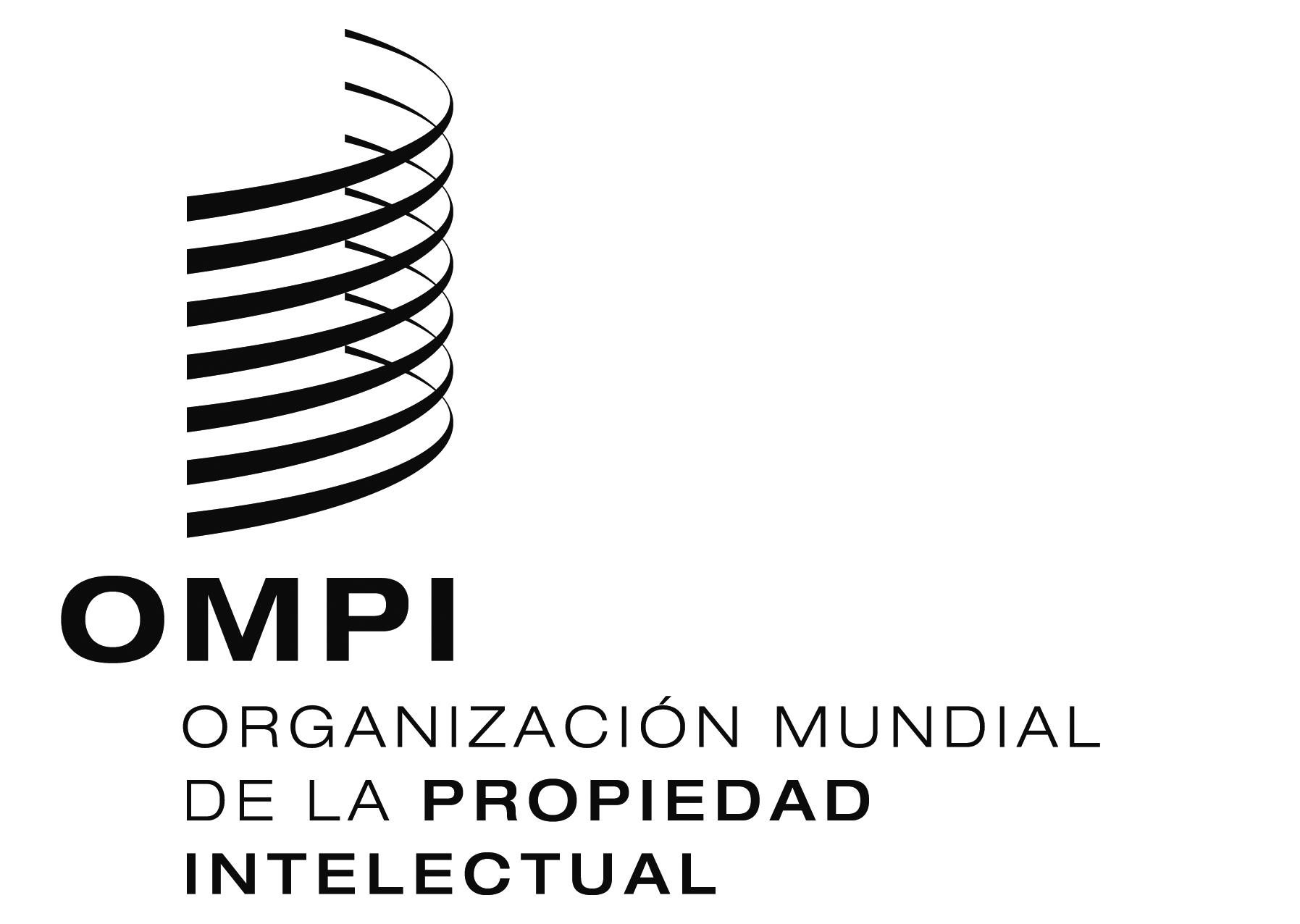 SVIP/DC/7   VIP/DC/7   VIP/DC/7   ORIGINAL:  inglésORIGINAL:  inglésORIGINAL:  inglésfecha:  21 de junio de 2013fecha:  21 de junio de 2013fecha:  21 de junio de 2013Bosnia y HerzegovinaMaltaBrasilMauricioBurkina FasoMongoliaBurundiNamibiaCamboyaNepalCamerúnPanamáChadParaguayChilePortugalColombiaReino UnidoComorasRepública CentroafricanaCongoRepública de MoldovaCosta RicaRepública Dominicana Côte d’IvoireRepública Popular Democrática de CoreaDinamarcaSanta Sede DjiboutiSanto Tomé y PríncipeEspañaSenegalGhanaSierra LeonaGuinea SingapurHaitíSudánJordaniaSuizaKenyaTogoLíbanoTúnezLuxemburgoUruguayMalíAfganistánJamaicaAlbaniaJapónAlemaniaKirguistán AngolaLesothoArgeliaLetoniaArgentinaLibiaArmeniaLituaniaAustraliaMadagascarAustriaMalasiaAzerbaiyánMalawiBangladeshMarruecosBelarúsMauritaniaBélgicaMéxicoBeninMontenegroBhutánMozambiqueBotswanaMyanmarBulgariaNicaraguaCamerúnNigeriaCanadáNoruegaChinaOmánChiprePaíses BajosCroaciaPakistánCubaPapua Nueva GuineaEcuadorPerúEgiptoPoloniaEl SalvadorRepública ChecaEmiratos Árabes UnidosRepública de CoreaEslovaquiaRepública Democrática Popular LaoEsloveniaRepública Unida de TanzaníaEstados Unidos de AméricaRumaniaEstoniaSaint Kitts y NevisEtiopíaSamoaFederación de RusiaSerbiaFijiSeychellesFilipinasSri LankaFinlandiaSudáfricaFranciaSueciaGabónSwazilandiaGambiaTailandiaGeorgiaTayikistánGreciaTongaGuatemalaTrinidad y TabagoHondurasTurquíaHungríaUcraniaIndiaUgandaIndonesiaUnión EuropeaIrán (República Islámica del)VanuatuIraqYemenIrlandaZambiaIsrael      ZimbabweItalia